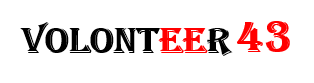  АННОТАЦИЯВ целях повышения уровня информированности молодежи Кировской области о существующих направлениях добровольческой деятельности, создается интерактивная кейсотека добровольческих практик. Кейсотека будет представляет собой совокупность структурированных плейлистов по 7 направлениям добровольческой деятельности. В каждом плейлисте содержатся видео ролики, в которых повествование ведут сами волонтеры одного из направлений добровольчества. Любой желающий сможет посмотреть данные видеоролики, познакомиться о интересующем его направлении добровольчества, сформировать свое представление о представленном виде  добровольческой деятельности.ОБОСНОВАНИЕ ПРОБЛЕМЫ РЕШАЕМОЙ В ПРОЕКТЕСогласно сайту Добровольцы.РФ в Кировской области насчитывается более 900 волонтёрских организаций. Общее число волонтёров подсчитать невозможно: далеко не все из них регистрируются. По оценкам специалистов Министерства спорта и молодежной политики в области около 52 тыс. волонтеров. Большинство волонтеров знакомы лишь с несколькими волонтерскими организациями. Например, студентам в основном известен Волонтерский центр ВятГУ, некоторые студенческие волонтерские объединения. Школьникам хорошо известен РДШ. Многие волонтеры не всегда знакомы с деятельность других волонтерских организаций. Молодежь, которая пока не является участницей добровольческой деятельности, но желающая получить опыт добровольческого служения, имеет низкий уровень информированности о направлениях добровольческой деятельности.  В Концепции содействия развитию добровольчества (волонтерства) до 2025 указанно данное противоречие: высокий процент лиц, желающих заниматься добровольческой деятельностью и низкий уровень информированности о добровольчестве. Отчасти проблему информированности молодежи о добровольчестве решает сайт Добровольцы.РФ. Информация о добровольческих практиках представлена в виде текстового описания и фото материала. Однако проблема информированности и доступности еще сохраняет свою актуальность. Данный факт подтверждает Артем Метелев – председатель Совета Ассоциации волонтерских центров.Одним из действенных инструментов информированности может выступить интерактивная кейсотека добровольческих практик. Кейсотека размещается на канале YouTube и представляет собой совокупность структурированных плейлистов по направлениям добровольческой деятельности. В каждом плейлисте содержатся видео ролики, в которых повествование ведут сами волонтеры одного из направлений добровольчества. Разработку и создание видео роликов осуществляет команда студентов ВятГУ, имеющая опыт в добровольческой деятельности, в создании видео работ. Любой желающий сможет посмотреть данные видеоролики, узнать о интересующем его направлении добровольчества, сформировать свое представление о виде добровольческой деятельности.ЦЕЛЬПовысить уровень информированности молодежи о 7 направлениях добровольческой деятельности в Кировской области на основе создания интерактивной кейсотеки добровольческих практик на Youtube канале. ЗАДАЧИРазработать содержание Youtube канала «Volonteer43»Снять и разместить на Youtube канале «Volonteer43» 35 видео роликов по 7 направлениям добровольчестваРаспространить информацию о Youtube канала «Volonteer43» среди добровольческих организаций и молодежи Кировской областиОбобщить опыт проекта в онлайн режиме с участием экспертного сообщества.ТЕРРИТОРИЯКировская область СРОКИсентябрь 2020 – июль 2021ЦЕЛЕВЫЕ ГРУППЫУчащаяся и студенческая молодежьSWOT – анализ задач проекта План мероприятий по реализации цели и задач проектаОжидаемые результаты проектаНепосредственные результаты:Создан Youtube канал «Volonteer43»Снято и размещено на Youtube канале «Volonteer43» 35 видеороликов по 7 направлениям добровольчества35 волонтеров рассказали о своей добровольческой практикеВидеоролики на Youtube канал «Volonteer43» просмотрели более 3 000 человекСоциальные результаты:Создание Youtube канала «Volonteer43» и размещение на нем 35 видеороликов по 7 направлениям добровольчества привлекут внимание потенциальных участников добровольческой деятельностиСоздан новый ресурс – кейсотека добровольческих практик – отражающий социальную практику добровольческой деятельности в Кировской области. Данный ресурс является востребованным среди молодежи и позволяет потенциальной целевой аудитории получить полную информацию о направлениях добровольческой деятельности в Кировской области.Критерии и механизмы оценки эффективности проектаКритерий - полнота реализаций цели задач проектаМеханизм оценки эффективности - сравнительный анализ запланированных и выполненных количественных параметров мероприятий проектаКритерий - посещаемость/просмотры каналаМеханизм оценки эффективности - позитивная динамика увеличения количества просмотровКритерий – партнерская поддержка и взаимодействие с добровольческими организациями Кировской области	 Механизм оценки эффективности – качество содержания отснятых видеороликовПотенциальные партнеры проектаМинистерство спорта и молодежной политики Кировской областиРегиональный ресурсный центр по развитию добровольчества Кировской областиДвижение спортивных волонтеров #МыспортТЕАМ ЧУДОРСП «Центр социально-психологической помощи»Региональное движение «Волонтеры-Победы»Региональное движение «Волонтеры-медики»Команда проектаКомарова Ксения Дмитриевна, студент 3 курса направления подготовки «Организация работы с молодежью», руководитель проектаЧерепанова Елизавета Валерьевна, студент 3 курса направления подготовки «Организация работы с молодежью», PR-специалистПершин Дмитрий Викторович, студент 3 курса направления подготовки «Организация работы с молодежью», съемка, монтажЗадачи проектаСильные стороны Слабые стороныПотребностиУгрозыРазработать содержание и создать Youtube канал «Volonteer43»- владеем навыками написания сценария/разработки содержания видеоработ- умение пользоваться Youtube- знание основ волонтерской деятельности- сложность развития Youtube канала с нуля- отсутствие знаний по продвижению Youtube канала в целевой группе- отсутствие опыта в создании и ведении YouTube канала- получить консультацию от людей, которые развивают свой Youtube канал- пройти обучение- разработать концепцию Youtube канала- не достаточный охват целевой аудиторииРазработать, снять и разместить на Youtube канале «Volonteer43» 35 видео роликов по 7 направлениям добровольчества;- владеем навыками съемки и монтажа- опыт написания сценария, интересной для целевой аудитории- наличие хорошей фото- и видеоаппаратуры;- наличие связей с добровольческими организациями/ активистами- нехватка времени для создания видео роликов- неравномерный уровень информированности о направлениях добровольческой деятельности- неравномерный уровень социальных связей - пройти курсы/обучение- провести круглый стол с представителями добровольческих организаций 7 направлений добровольчества, направленный на сотрудничество проекта с данными организациями - наличие помещения для съемки - партнерское соглашение о подготовке материалов для создания видеороликов - отсутствие заинтересованности со стороны добровольческих   организаций в подготовке материалов для   создания видеороликовРаспространить лучшие видео ролики среди добровольческих организаций и молодежи Кировской области;- наличие связей с добровольческими организациями;- наличие друзей волонтеров- отсутствие опыта масштабной пиар-кампании -проведение информационной кампании- создание вводного ролика о проекте -создание конкурса, в форме голосования на лучшую видеоработу- поддержка идеи проекта добровольческими организациями- низкий уровень заинтересованности со стороны добровольческих организацийОбобщить опыт проекта в онлайн режиме с участием экспертного сообщества.- круг знакомых, имеющих опыт в роли эксперта- опыт разработки гугл-форм, анкет- отсутствие опыта в привлечении экспертов для оценки видеоработ - организовать пул экспертов- создать анкету- провести онлайн голосование- низкий уровень заинтересованности экспертов в участии Задача проектаКлючевые мероприятияКраткое содержаниеСрок реализацииРезультатРазработать содержание и создать Youtube канал «Volonteer43»Консультация по созданию Youtube каналПолучение консультации специалистов в области развития Youtube каналаСентябрь 2020Знание алгоритма работы   Youtube каналаРазработать содержание и создать Youtube канал «Volonteer43»Обучающий курс «Познай Youtube от «А» до «Я»5 уроков по разработке и созданию Youtube каналаСентябрь 20203 человека команды проекта прошли обучающий курс «Познай Youtube от «А» до «Я»Разработать содержание и создать Youtube канал «Volonteer43»Обучающий курс «Основы монтажа» 5 уроков по обучению навыкам съемки и монтажаОктябрь 20203 человека команды проекта прошли обучающий курс «Основы монтажа»Разработать содержание и создать Youtube канал «Volonteer43»Концепция Youtube каналаЭлементы концепции канала: логотип, обложка, модель сценария, структурированные плейлисты по 7 направлениям добровольчества.Сентябрь 2020Разработана концепция Youtube канала «Volonteer43»Разработать, снять и разместить на Youtube канале «Volonteer43» 35 видео роликов по 7 направлениям добровольчестваКруглый стол с представителями добровольческих организаций 7 направлений добровольчестваПрезентация Youtube канала «Volonteer43».Обсуждение модели кейсов по 7 видам добровольческой деятельности. Создание партнерского соглашения о подготовке материалов для создания видеороликовОктябрь 2020Партнерское соглашение о подготовке материалов к съемке видеоролиеов.График съемок видеороликов.Модель кейса по 7 видам добровольческой деятельности. Разработать, снять и разместить на Youtube канале «Volonteer43» 35 видео роликов по 7 направлениям добровольчестваСоздание 5 видео роликов по спортивному направлению добровольчестваСнять, смонтировать и выложить на Youtube канал «Volonteer43» видео ролики по спортивному направлению добровольчестваОктябрь 2020- первая половина ноября 2020-5 видео роликов по спортивному направлению добровольчества;-5 волонтеров расскажут о своей практике в сфере спортивного добровольчества;Разработать, снять и разместить на Youtube канале «Volonteer43» 35 видео роликов по 7 направлениям добровольчестваСоздание 5 видео роликов по социальному направлению добровольчестваСнять, смонтировать и выложить на Youtube канал «Volonteer43» видео ролики по социальному направлению добровольчестваВторая половина ноября 2020 – первая половина декабря 2020- 5 видео роликов по социальному направлению добровольчества;-5 волонтеров расскажут о своей практике в сфере социального добровольчества;Разработать, снять и разместить на Youtube канале «Volonteer43» 35 видео роликов по 7 направлениям добровольчестваСоздание 5 видео роликов по патриотическому направлению добровольчестваСнять, смонтировать и выложить на Youtube канал «Volonteer43» видео ролики по патриотическому направлению добровольчестваВторая половина декабря 2020- первая половина января 2021- 5 видео роликов по патриотическому направлению добровольчества;-5 волонтеров расскажут о своей практике в сфере патриотического добровольчества;Разработать, снять и разместить на Youtube канале «Volonteer43» 35 видео роликов по 7 направлениям добровольчестваСоздание 5 видео роликов по событийному направлению добровольчестваСнять, смонтировать и выложить на Youtube канал «Volonteer43» видео ролики по событийному направлению добровольчестваВторая половина января 2021 – первая половина февраля 2021- 5 видео роликов по событийному направлению добровольчества;-5 волонтеров расскажут о своей практике в сфере событийного добровольчества;Разработать, снять и разместить на Youtube канале «Volonteer43» 35 видео роликов по 7 направлениям добровольчестваСоздание 5 видео роликов по направлению добровольчества «Волонтеры -медики»Снять, смонтировать и выложить на Youtube канал «Volonteer43» видео ролики по направлению добровольчества «Волонтеры -медики»Вторая половина февраля 2021 – первая половина марта 2021- 5 видео роликов по направлению добровольчества «Волонтеры -медики»;-5 волонтеров расскажут о своей практике в сфере медицинского добровольчества;Разработать, снять и разместить на Youtube канале «Volonteer43» 35 видео роликов по 7 направлениям добровольчестваСоздание 5 видео роликов по направлению добровольчества «Медиа волонтеры»Снять, смонтировать и выложить на Youtube канал «Volonteer43» видео ролики по направлению добровольчества «Медиа волонтеры»Вторая половина марта 2021 – первая половина апреля 2021- 5 видео роликов по направлению добровольчества «Медиа волонтеры»;-5 волонтеров расскажут о своей практике в сфере медиа добровольчества;Разработать, снять и разместить на Youtube канале «Volonteer43» 35 видео роликов по 7 направлениям добровольчестваСоздание 5 видео роликов волонтеры «Мы-вместе»Снять, смонтировать и выложить на Youtube канал «Volonteer43» видео ролики волонтеры «Мы-вместе»Вторая половина апреля 2021 – первая половина мая 2021- 5 видео роликов о волонтерах «Мы-вместе»-5 волонтеров расскажут о своей в штабе добровольчества «Мы-вместе»;Разработать, снять и разместить на Youtube канале «Volonteer43» 35 видео роликов по 7 направлениям добровольчестваПиар-компания Youtube канала «Volonteer43»Распространить лучшие видео ролики по добровольческим организациям Кировской области для размещения их на своих информационных ресурсах

Май 2021 – июнь 2021- размещение лучших видеороликов на информационных ресурсах 50 добровольческих организаций Кировской области;- увеличение просмотров видеороликовРаспространить лучшие видео ролики среди добровольческих организаций и молодежи Кировской области;Вводной ролик о проектеСоздание тизер ролика о проекте «Volonteer43», где будет представлена полная информация о данном проекте Май 2021тизер ролик о проекте «Volonteer43»Распространить лучшие видео ролики среди добровольческих организаций и молодежи Кировской области;Организовать пул экспертовПривлечь экспертов для оценки деятельности проектаИюль 2021Привлечено 7 экспертов Обобщить опыт проекта в онлайн режиме с участием экспертного сообщества.Создать анкетуРазработать анкету для оценки деятельности проекта экспертамиИюль 2021Разработана анкета Обобщить опыт проекта в онлайн режиме с участием экспертного сообщества.Провести онлайн голосованиеПровести онлайн голосование на лучший видеоролик Июль 2021Выявлен лучший видеоролик 